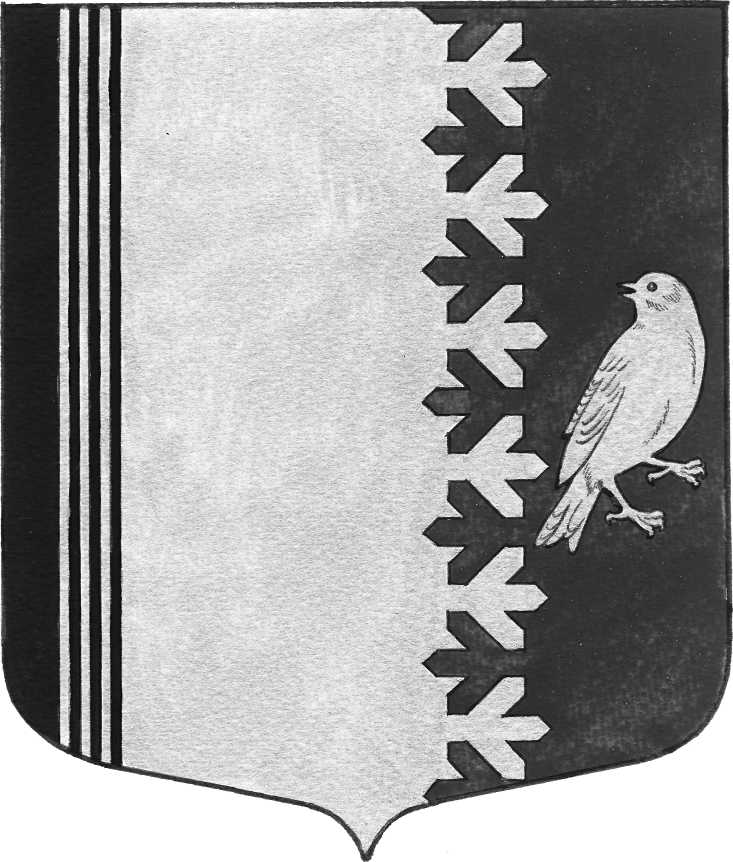 АДМИНИСТРАЦИЯ МУНИЦИПАЛЬНОГО ОБРАЗОВАНИЯШУМСКОЕ СЕЛЬСКОЕ ПОСЕЛЕНИЕКИРОВСКОГО МУНИЦИПАЛЬНОГО РАЙОНАЛЕНИНГРАДСКОЙ ОБЛАСТИ                                     П О С Т А Н О В Л Е Н И Еот 15 ноября 2022 года № 261Об отмене постановления администрации муниципального образования Шумское сельское поселение Кировского муниципального района Ленинградской области от 31 июля  2012 года №138 «Об утверждении Административного регламента «Предоставление информации о порядке предоставления жилищно-коммунальных услуг» администрацией Муниципального образования Шумское сельское поселение муниципального образования Кировский муниципальный район Ленинградской области»».В целях исполнения протокольных решений заседания комиссии по повышению качества и доступности предоставления государственных и муниципальных услуг в Ленинградской области, постановляю:Постановление администрации муниципального образования  Шумское сельское поселение Кировского муниципального района Ленинградской области от 31 июля  2012 года №138 «Об утверждении Административного регламента «Предоставление информации о порядке предоставления жилищно-коммунальных услуг» администрацией Муниципального образования Шумское сельское поселение муниципального образования Кировский муниципальный район Ленинградской области»»  признать утратившим силу.Настоящее постановление подлежит официальному  опубликованию в газете «Вестник МО Шумское сельское поселение Кировского муниципального образования  Ленинградской области»  и размещения на сайте администрации по адресу: http://шумское.рф/ .Постановление вступает в силу со дня его подписания.Контроль за исполнением настоящего Постановления оставляю за собой.Глава администрации                                                                     В.Л. УльяновРазослано: дело, прокуратура КМР, Газета «Вестник МО Шумское сельское поселение» сайт  